LAMPIRANRELIABILITY  /VARIABLES=P1 P2 P3 P4 P5 P6 P7 P8 P9 P10 P11 P12 P13 P14 P15 P16 P17  /SCALE('ALL VARIABLES') ALL  /MODEL=ALPHA  /SUMMARY=TOTAL.Reliability[DataSet1] D:\x1.savScale: ALL VARIABLESLAMPIRANRELIABILITY  /VARIABLES=P1 P2 P3 P4 P5 P6 P7  /SCALE('ALL VARIABLES') ALL  /MODEL=ALPHA  /SUMMARY=TOTAL.Reliability[DataSet0] Scale: ALL VARIABLESLAMPIRANWarning # 849 in column 23.  Text: in_IDThe LOCALE subcommand of the SET command has an invalid parameter.  It couldnot be mapped to a valid backend locale.RELIABILITY  /VARIABLES=P1 P2 P3 P4 P5 P6 P7 P8 P9 P10 P11 P12 P13  /SCALE('ALL VARIABLES') ALL  /MODEL=ALPHA  /SUMMARY=TOTAL.Reliability[DataSet0] Scale: ALL VARIABLESLAMPIRANWarning # 849 in column 23.  Text: in_IDThe LOCALE subcommand of the SET command has an invalid parameter.  It couldnot be mapped to a valid backend locale.RELIABILITY  /VARIABLES=P1 P2 P3 P4 P5  /SCALE('ALL VARIABLES') ALL  /MODEL=ALPHA  /SUMMARY=TOTAL.Reliability[DataSet0] Scale: ALL VARIABLESLAMPIRANRELIABILITY  /VARIABLES=P1 P2 P3 P4  /SCALE('ALL VARIABLES') ALL  /MODEL=ALPHA  /SUMMARY=TOTAL.Reliability[DataSet0] Scale: ALL VARIABLESLAMPIRANRELIABILITY  /VARIABLES=P1 P2 P3 P4  /SCALE('ALL VARIABLES') ALL  /MODEL=ALPHA  /SUMMARY=TOTAL.Reliability[DataSet0] Scale: ALL VARIABLESLAMPIRAN REGRESIREGRESSION  /DESCRIPTIVES MEAN STDDEV CORR SIG N  /MISSING LISTWISE  /STATISTICS COEFF OUTS R ANOVA COLLIN TOL  /CRITERIA=PIN(.05) POUT(.10)  /NOORIGIN  /DEPENDENT Y  /METHOD=ENTER X1 X2 X3 X4  /SCATTERPLOT=(*SRESID ,*ZPRED)  /RESIDUALS HISTOGRAM(ZRESID) NORMPROB(ZRESID).Regression[DataSet1] D:\DATA IIS 2015\PRIBADI\HIBAH BERSAING IIS 2014\DATA REGRESI.savCharts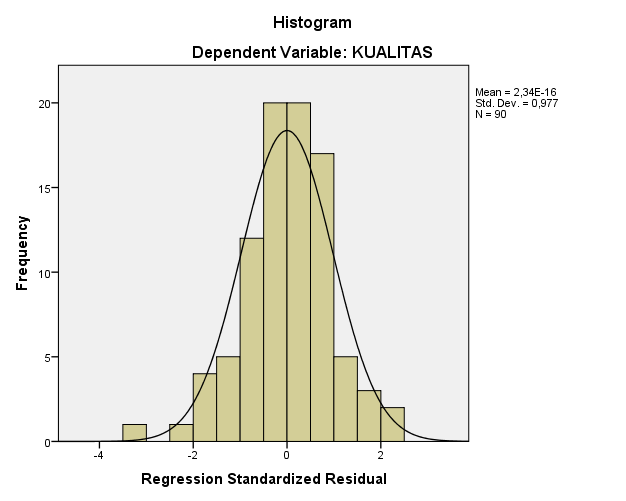 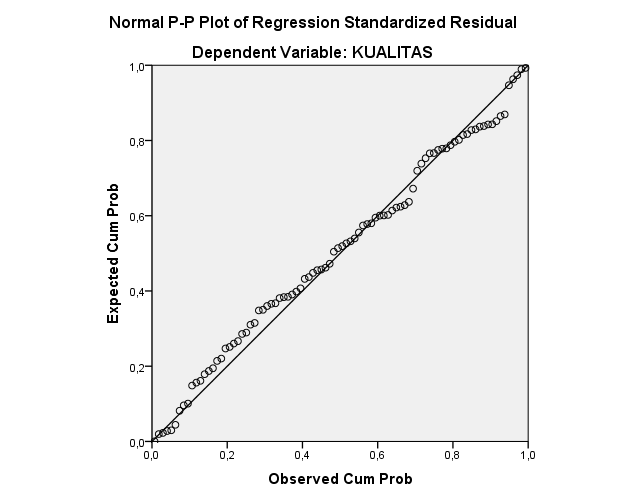 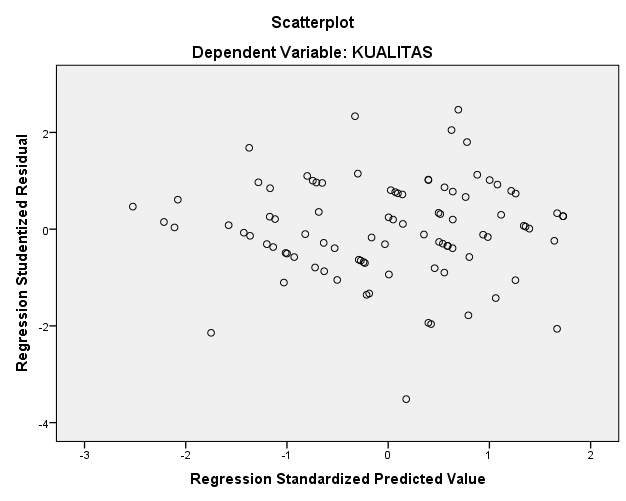 Case Processing SummaryCase Processing SummaryCase Processing SummaryCase Processing SummaryN%CasesValid90100,0CasesExcludeda0,0CasesTotal90100,0a. Listwise deletion based on all variables in the procedure.a. Listwise deletion based on all variables in the procedure.a. Listwise deletion based on all variables in the procedure.a. Listwise deletion based on all variables in the procedure.Reliability StatisticsReliability StatisticsCronbach's AlphaN of Items,78817Item-Total StatisticsItem-Total StatisticsItem-Total StatisticsItem-Total StatisticsItem-Total StatisticsScale Mean if Item DeletedScale Variance if Item DeletedCorrected Item-Total CorrelationCronbach's Alpha if Item DeletedPertanyaan 152,9361,951,316,785Pertanyaan 253,8758,724,479,775Pertanyaan 354,2657,608,354,780Pertanyaan 454,2358,653,383,778Pertanyaan 554,3952,577,431,776Pertanyaan 654,9756,010,312,786Pertanyaan 754,6063,771-,046,805Pertanyaan 854,1757,736,570,770Pertanyaan 955,1055,372,467,771Pertanyaan 1054,2458,636,471,775Pertanyaan 1154,2757,187,429,775Pertanyaan 1254,9856,988,427,774Pertanyaan 1355,2456,794,362,779Pertanyaan 1454,6155,184,513,768Pertanyaan 1553,9855,685,416,775Pertanyaan 1653,8356,006,498,769Pertanyaan 1754,6056,962,321,783Case Processing SummaryCase Processing SummaryCase Processing SummaryCase Processing SummaryN%CasesValid90100,0CasesExcludeda0,0CasesTotal90100,0a. Listwise deletion based on all variables in the procedure.a. Listwise deletion based on all variables in the procedure.a. Listwise deletion based on all variables in the procedure.a. Listwise deletion based on all variables in the procedure.Reliability StatisticsReliability StatisticsCronbach's AlphaN of Items,7327Item-Total StatisticsItem-Total StatisticsItem-Total StatisticsItem-Total StatisticsItem-Total StatisticsScale Mean if Item DeletedScale Variance if Item DeletedCorrected Item-Total CorrelationCronbach's Alpha if Item DeletedPertanyaan 119,4321,237,351,721Pertanyaan 220,3721,493,349,721Pertanyaan 320,4218,831,513,682Pertanyaan 419,5317,960,566,667Pertanyaan 520,9720,639,495,690Pertanyaan 619,2419,692,523,682Pertanyaan 720,1022,158,314,727Case Processing SummaryCase Processing SummaryCase Processing SummaryCase Processing SummaryN%CasesValid90100,0CasesExcludeda0,0CasesTotal90100,0a. Listwise deletion based on all variables in the procedure.a. Listwise deletion based on all variables in the procedure.a. Listwise deletion based on all variables in the procedure.a. Listwise deletion based on all variables in the procedure.Reliability StatisticsReliability StatisticsCronbach's AlphaN of Items,89613Item-Total StatisticsItem-Total StatisticsItem-Total StatisticsItem-Total StatisticsItem-Total StatisticsScale Mean if Item DeletedScale Variance if Item DeletedCorrected Item-Total CorrelationCronbach's Alpha if Item DeletedPertanyaan 147,4389,260,584,889Pertanyaan 247,3986,622,726,883Pertanyaan 347,6185,813,699,884Pertanyaan 447,4389,709,599,889Pertanyaan 547,6388,302,569,890Pertanyaan 647,5688,272,634,887Pertanyaan 747,8186,335,710,883Pertanyaan 847,7088,100,617,888Pertanyaan 948,0291,528,570,890Pertanyaan 1047,8888,198,611,888Peratnyaan 1147,8287,856,596,889Pertanyaan 1247,4293,730,445,895Pertanyaan 1347,6294,125,386,898Case Processing SummaryCase Processing SummaryCase Processing SummaryCase Processing SummaryN%CasesValid90100,0CasesExcludeda0,0CasesTotal90100,0a. Listwise deletion based on all variables in the procedure.a. Listwise deletion based on all variables in the procedure.a. Listwise deletion based on all variables in the procedure.a. Listwise deletion based on all variables in the procedure.Reliability StatisticsReliability StatisticsCronbach's AlphaN of Items,8655Item-Total StatisticsItem-Total StatisticsItem-Total StatisticsItem-Total StatisticsItem-Total StatisticsScale Mean if Item DeletedScale Variance if Item DeletedCorrected Item-Total CorrelationCronbach's Alpha if Item DeletedPertanyaan 112,3618,501,768,816Pertanyaan 212,3619,243,723,829Pertanyaan 312,3718,122,803,807Pertanyaan 413,2719,276,646,848Pertanyaan 513,0820,859,511,880Case Processing SummaryCase Processing SummaryCase Processing SummaryCase Processing SummaryN%CasesValid90100,0CasesExcludeda0,0CasesTotal90100,0a. Listwise deletion based on all variables in the procedure.a. Listwise deletion based on all variables in the procedure.a. Listwise deletion based on all variables in the procedure.a. Listwise deletion based on all variables in the procedure.Reliability StatisticsReliability StatisticsCronbach's AlphaN of Items,6124Item-Total StatisticsItem-Total StatisticsItem-Total StatisticsItem-Total StatisticsItem-Total StatisticsScale Mean if Item DeletedScale Variance if Item DeletedCorrected Item-Total CorrelationCronbach's Alpha if Item DeletedPertanyaan 110,584,202,374,560Pertanyaan 210,744,125,383,553Pertanyaan 310,972,909,509,440Pertanyaan 411,443,553,339,590Case Processing SummaryCase Processing SummaryCase Processing SummaryCase Processing SummaryN%CasesValid90100,0CasesExcludeda0,0CasesTotal90100,0a. Listwise deletion based on all variables in the procedure.a. Listwise deletion based on all variables in the procedure.a. Listwise deletion based on all variables in the procedure.a. Listwise deletion based on all variables in the procedure.Reliability StatisticsReliability StatisticsCronbach's AlphaN of Items,6124Item-Total StatisticsItem-Total StatisticsItem-Total StatisticsItem-Total StatisticsItem-Total StatisticsScale Mean if Item DeletedScale Variance if Item DeletedCorrected Item-Total CorrelationCronbach's Alpha if Item DeletedPertanyaan 110,584,202,374,560Pertanyaan 210,744,125,383,553Pertanyaan 310,972,909,509,440Pertanyaan 411,443,553,339,590Descriptive StatisticsDescriptive StatisticsDescriptive StatisticsDescriptive StatisticsMeanStd. DeviationNKUALITAS3,6444,6031090ASET3,4024,5084790LINGK3,4392,7132290TI3,4014,9129990KWH3,8010,8040590CorrelationsCorrelationsCorrelationsCorrelationsCorrelationsCorrelationsCorrelationsKUALITASASETLINGKTIKWHPearson CorrelationKUALITAS1,000,536,589,504,544Pearson CorrelationASET,5361,000,435,384,526Pearson CorrelationLINGK,589,4351,000,471,469Pearson CorrelationTI,504,384,4711,000,377Pearson CorrelationKWH,544,526,469,3771,000Sig. (1-tailed)KUALITAS.,000,000,000,000Sig. (1-tailed)ASET,000.,000,000,000Sig. (1-tailed)LINGK,000,000.,000,000Sig. (1-tailed)TI,000,000,000.,000Sig. (1-tailed)KWH,000,000,000,000.NKUALITAS9090909090NASET9090909090NLINGK9090909090NTI9090909090NKWH9090909090Model SummarybModel SummarybModel SummarybModel SummarybModel SummarybModelRR SquareAdjusted R SquareStd. Error of the Estimate1,714a,510,487,43185a. Predictors: (Constant), KWH, TI, ASET, LINGKa. Predictors: (Constant), KWH, TI, ASET, LINGKa. Predictors: (Constant), KWH, TI, ASET, LINGKa. Predictors: (Constant), KWH, TI, ASET, LINGKa. Predictors: (Constant), KWH, TI, ASET, LINGKb. Dependent Variable: KUALITASb. Dependent Variable: KUALITASb. Dependent Variable: KUALITASb. Dependent Variable: KUALITASb. Dependent Variable: KUALITASCoefficientsaCoefficientsaCoefficientsaCoefficientsaCoefficientsaCoefficientsaCoefficientsaCoefficientsaCoefficientsaModelModelUnstandardized CoefficientsUnstandardized CoefficientsStandardized CoefficientstSig.Collinearity StatisticsCollinearity StatisticsModelModelBStd. ErrorBetatSig.ToleranceVIF1(Constant),839,3272,565,0121ASET,256,111,2162,309,023,6601,5151LINGK,255,079,3013,219,002,6571,5231TI,131,059,1982,228,029,7271,3761KWH,161,071,2152,267,026,6421,557a. Dependent Variable: KUALITASa. Dependent Variable: KUALITASa. Dependent Variable: KUALITASa. Dependent Variable: KUALITASa. Dependent Variable: KUALITASa. Dependent Variable: KUALITASa. Dependent Variable: KUALITASa. Dependent Variable: KUALITASa. Dependent Variable: KUALITASCollinearity DiagnosticsaCollinearity DiagnosticsaCollinearity DiagnosticsaCollinearity DiagnosticsaCollinearity DiagnosticsaCollinearity DiagnosticsaCollinearity DiagnosticsaCollinearity DiagnosticsaCollinearity DiagnosticsaModelDimensionEigenvalueCondition IndexVariance ProportionsVariance ProportionsVariance ProportionsVariance ProportionsVariance ProportionsModelDimensionEigenvalueCondition Index(Constant)ASETLINGKTIKWH114,9051,000,00,00,00,00,0012,04110,940,05,02,00,90,0513,02214,859,29,03,00,00,7614,02115,128,04,031,00,09,0815,01022,180,62,91,00,01,11a. Dependent Variable: KUALITASa. Dependent Variable: KUALITASa. Dependent Variable: KUALITASa. Dependent Variable: KUALITASa. Dependent Variable: KUALITASa. Dependent Variable: KUALITASa. Dependent Variable: KUALITASa. Dependent Variable: KUALITASa. Dependent Variable: KUALITASANOVAaANOVAaANOVAaANOVAaANOVAaANOVAaANOVAaModelModelSum of SquaresdfMean SquareFSig.1Regression16,52044,13022,145,000b1Residual15,85285,1861Total32,37289a. Dependent Variable: KUALITASa. Dependent Variable: KUALITASa. Dependent Variable: KUALITASa. Dependent Variable: KUALITASa. Dependent Variable: KUALITASa. Dependent Variable: KUALITASa. Dependent Variable: KUALITASb. Predictors: (Constant), KWH, TI, ASET, LINGKb. Predictors: (Constant), KWH, TI, ASET, LINGKb. Predictors: (Constant), KWH, TI, ASET, LINGKb. Predictors: (Constant), KWH, TI, ASET, LINGKb. Predictors: (Constant), KWH, TI, ASET, LINGKb. Predictors: (Constant), KWH, TI, ASET, LINGKb. Predictors: (Constant), KWH, TI, ASET, LINGKCorrelationsCorrelationsCorrelationsCorrelationsCorrelationsCorrelationsCorrelationsKUALITASASETLINGKTIKWHPearson CorrelationKUALITAS1,000,536,589,504,544Pearson CorrelationASET,5361,000,435,384,526Pearson CorrelationLINGK,589,4351,000,471,469Pearson CorrelationTI,504,384,4711,000,377Pearson CorrelationKWH,544,526,469,3771,000Sig. (1-tailed)KUALITAS.,000,000,000,000Sig. (1-tailed)ASET,000.,000,000,000Sig. (1-tailed)LINGK,000,000.,000,000Sig. (1-tailed)TI,000,000,000.,000Sig. (1-tailed)KWH,000,000,000,000.NKUALITAS9090909090NASET9090909090NLINGK9090909090NTI9090909090NKWH9090909090